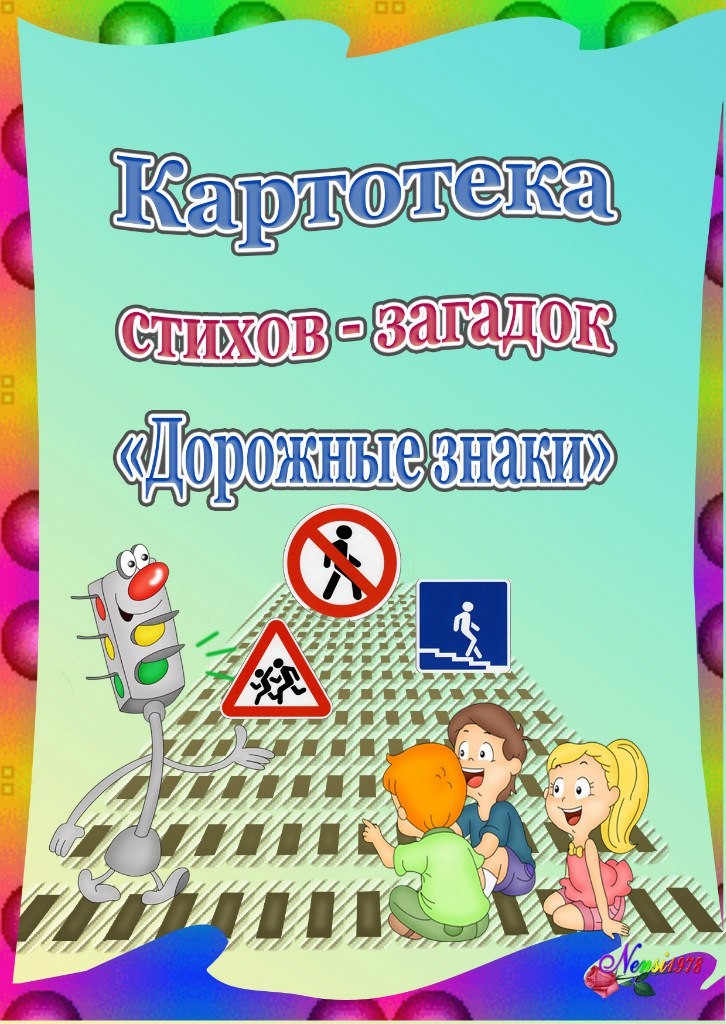                                                                Разработчик воспитатель высшей категории                                       МБДОУ № 27 Кутепова О.П.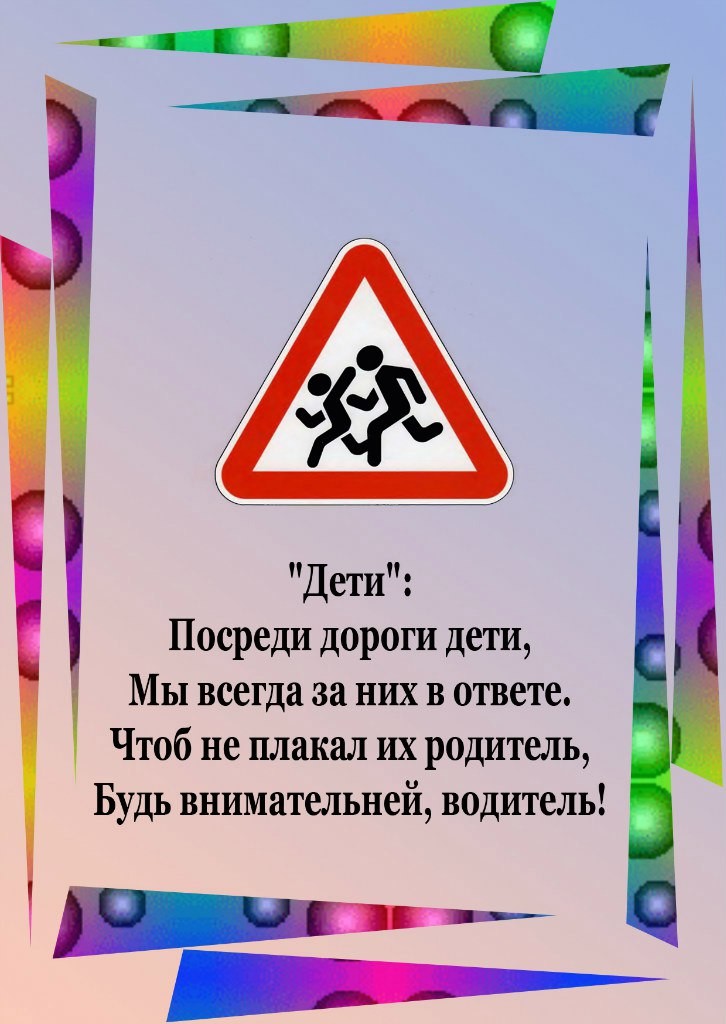 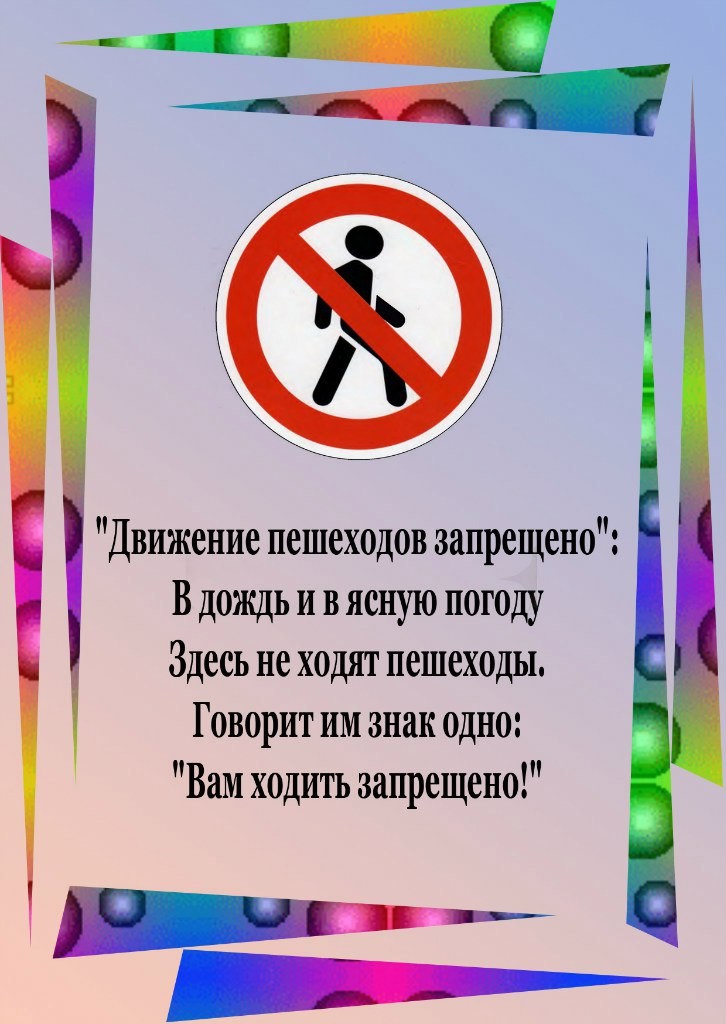 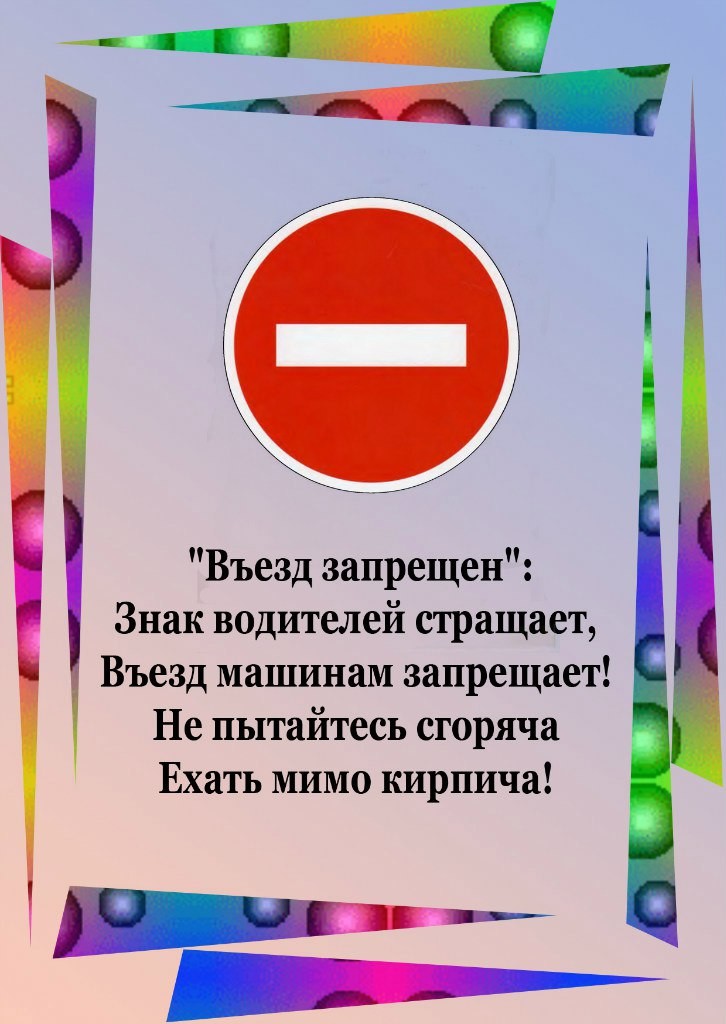 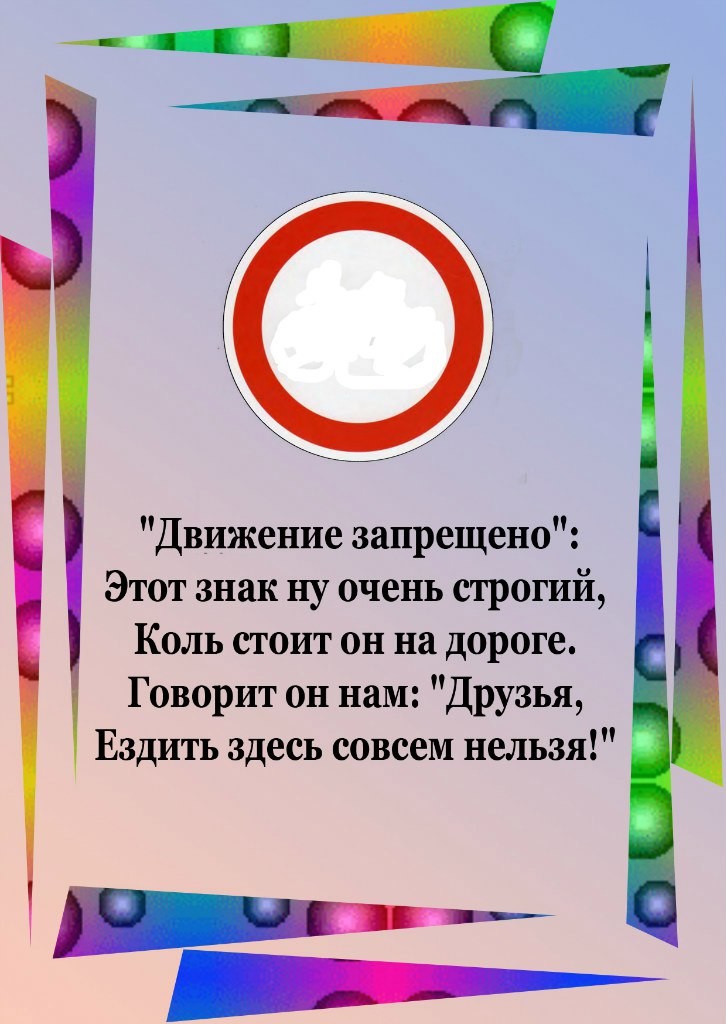 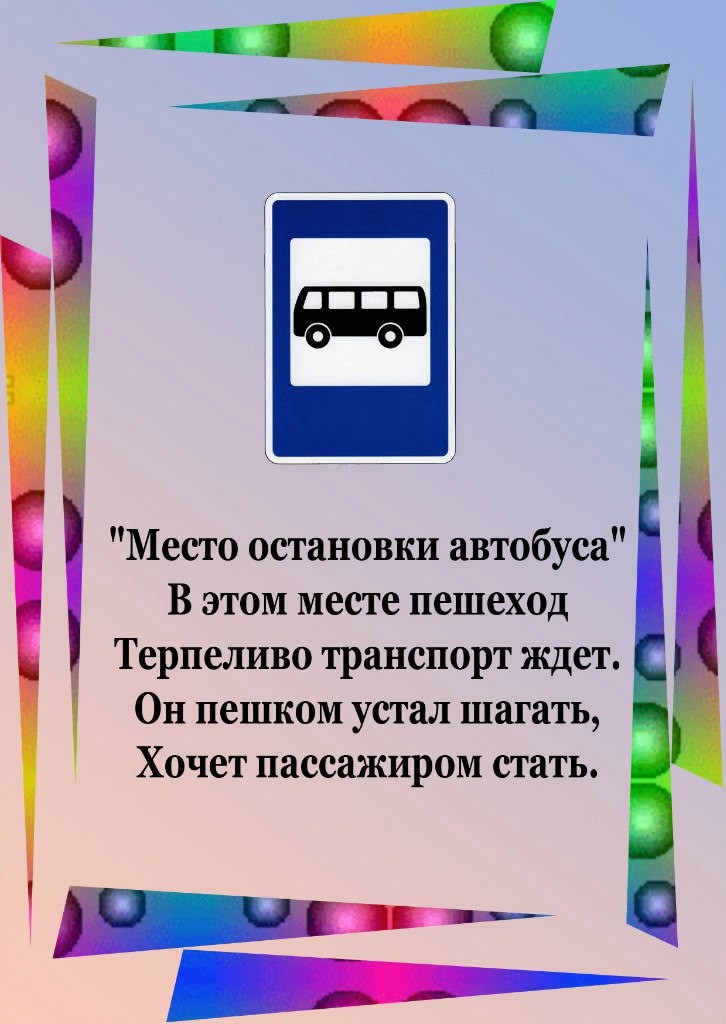 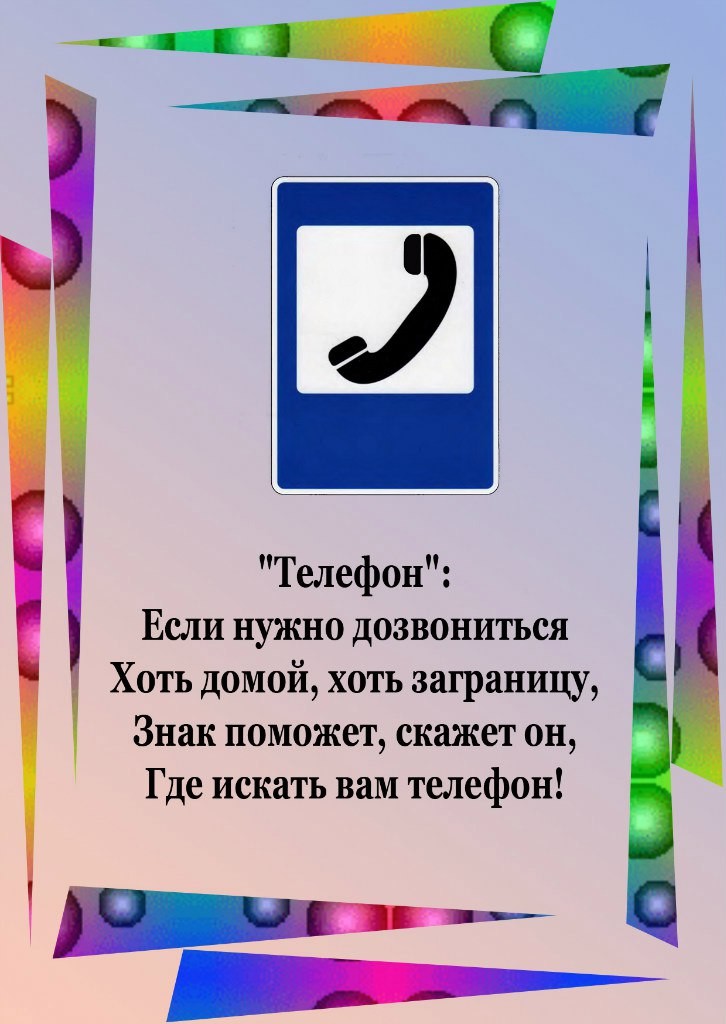 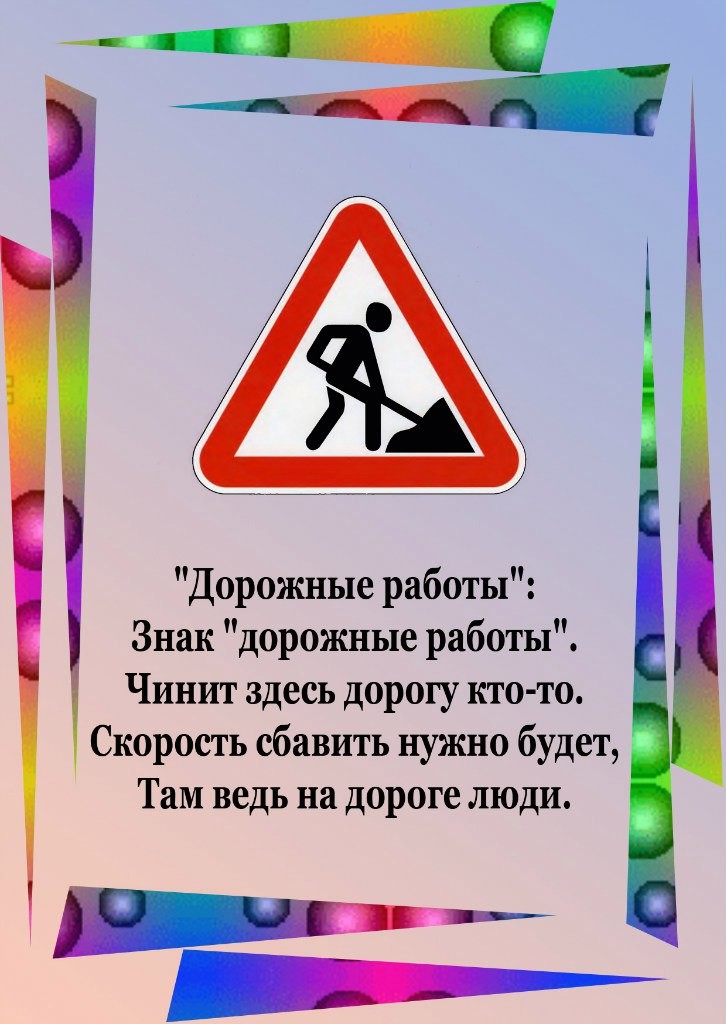 \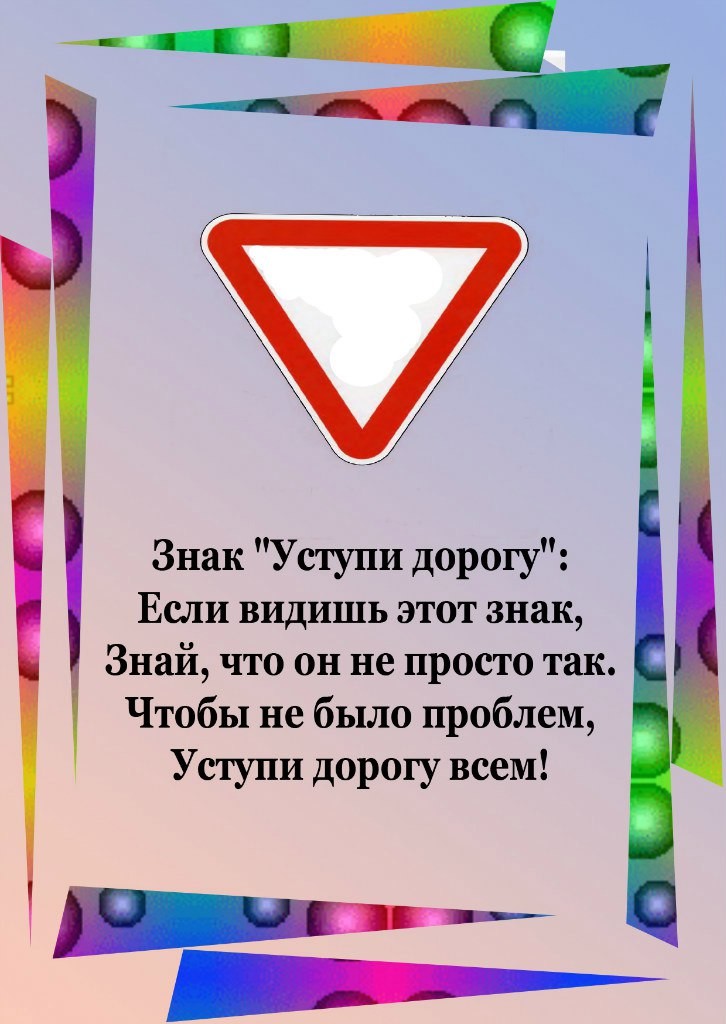 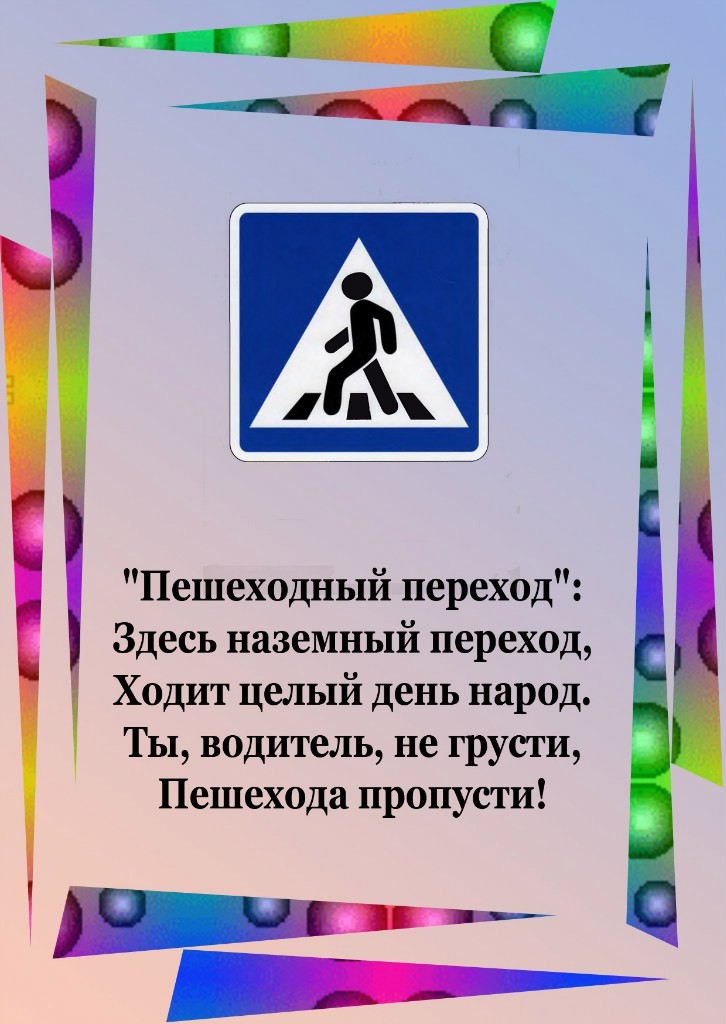 